								Model A.1					          	        		       A omplir a l’assemblea congressual d’elecció directa									         d’empresa nivell I procés 12è Congrés CONC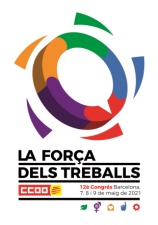 ACTA núm.	12è CONGRÉS CONCACTA D’ASSEMBLEA CONGRESSUAL ELECCIÓ DIRECTA D’EMPRESA NIVELL I (	SECTOR/AGRUPACIÓ)0.	EMPRESA									1.	DATA                                       HORA INICI              	  HORA FINALITZACIÓ 	RAMCENTRE DE TREBALL								COMARCA3.	Núm. CONVOCATS/ADES	DONES			HOMES4.	Núm. ASSISTENTS                                    DONES			HOMES5.	ORGANISME/S DE DIRECCIÓ ASSISTENTS6. 	RESULTAT DE LA VOTACIÓ:  TOTAL VOTS	VOTS EN BLANC	 VOTS NULSVOTS OBTINGUTS PER LA CANDIDATURA ENCAPÇALADA PER: 												VOTSVOTS OBTINGUTS PER LA CANDIDATURA ENCAPÇALADA PER: 												VOTS7.	TOTAL DELEGATS/DELEGADES ELEGIDES PER AL SINDICAT INTERCOMARCAL      O PER A LA CONFERÈNCIA DE RAM AL TERRITORI	(Si no hi ha prou línies, emplenar altre model igual i annexar-lo)7.	SUPLENTSCOMPOSICIÓ DE LA MESA:President/a	Secretari/ària	VocalINTERVENTORS/INTERVENTORES:		  (si hi ha més de 2, emplenar altre model igual i annexar-lo)Nom										DNI	Nom										DNI10.     INCIDÈNCIES:          No          Sí (detallar-les en un full a part signades pel secretari o secretària i annexar-les a l’acta)11.    SECRETARI o SECRETÀRIA DE LA REUNIÓ:NOM	DNI			Signatura del secretari/àriaS’haurà d’adjuntar la llista o llistes de candidatures presentades amb els vots obtinguts. (en el cas de presencial)Remetre a la Federació, Unió i Sindicat intercomarcal corresponent durant els tres dies hàbils següents (en el cas de presencial)------INFORMACIÓ SOBRE PROTECCIÓ DE DADESResponsable del tractament: Confederació Sindical de la Comissió Obrera Nacional de Catalunya (CSCONC). Legitimació: Interès legítim. Finalitat del tractament: Gestionar les candidatures i participació al 12è Congrés de la CONC. Drets: pots accedir, rectificar i suprimir les teves dades, així com exercir altres dret, com se explica en la informació addicional. Informació addicional: pots consultar la informació addicional i detallada sobre Protecció de dades a la nostra web rgpd.ccoo.cat/1NOMDNI2NOMDNI3NOMDNI4NOMDNI5NOMDNI6NOMDNI7NOMDNI8NOMDNI9NOMDNI10NOMDNI11NOMDNI12NOMDNI13NOMDNI14NOMDNI15NOMDNI16NOMDNI17NOMDNI18NOMDNI1NOMDNI2NOMDNI3NOMDNI4NOMDNI5NOMDNI6NOMDNI7NOMDNI8NOMDNI9NOMDNI10NOMDNI